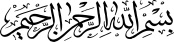 تکمیلی غیرحضوریتکمیلی غیرحضوریامتحانات پایانی -  نيمسال دوم  95 ـ  94 امتحانات پایانی -  نيمسال دوم  95 ـ  94 امتحانات پایانی -  نيمسال دوم  95 ـ  94 امتحانات پایانی -  نيمسال دوم  95 ـ  94 امتحانات پایانی -  نيمسال دوم  95 ـ  94 رشته: رشته: تفسیرتفسیر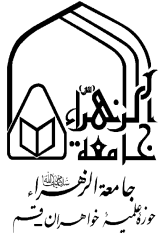 نام درس  :اصول فقه 3 اصول فقه 3 اصول فقه 3 اصول فقه 3 کد درس :کد درس :کد درس :862101386210138621013تاریخ امتحان  :26/4/9526/4/95ساعت برگزاری :1010مدت پاسخگویی :مدت پاسخگویی :مدت پاسخگویی :مدت پاسخگویی :90 دقیقهنـام نـام نام خانوادگینام خانوادگینام پدرکد تحصیلیکد تحصیلیکد تحصیلینام استان محل آزمون نام استان محل آزمون نمره برگهنمره برگهتـوجه قبل از شروع به پاسخگویی سوالات حتما مشخصات فردی، کد تحصیلی و نام محل آزمون خود را به صورت دقیق بنویسید. فقط به 10  سؤال پاسخ دهيد، در صورت پاسخ به همه سؤالات، سؤال آخر حذف شده و نمره‌ای به آن تعلق نخواهد گرفت. برای پاسخگویی به سوالات ترتیب پاسخگویی رعایت شود تا اساتید محترم زمان تصحیح، دچار مشکل نگردند. قبل از شروع به پاسخگویی سوالات حتما مشخصات فردی، کد تحصیلی و نام محل آزمون خود را به صورت دقیق بنویسید. فقط به 10  سؤال پاسخ دهيد، در صورت پاسخ به همه سؤالات، سؤال آخر حذف شده و نمره‌ای به آن تعلق نخواهد گرفت. برای پاسخگویی به سوالات ترتیب پاسخگویی رعایت شود تا اساتید محترم زمان تصحیح، دچار مشکل نگردند. قبل از شروع به پاسخگویی سوالات حتما مشخصات فردی، کد تحصیلی و نام محل آزمون خود را به صورت دقیق بنویسید. فقط به 10  سؤال پاسخ دهيد، در صورت پاسخ به همه سؤالات، سؤال آخر حذف شده و نمره‌ای به آن تعلق نخواهد گرفت. برای پاسخگویی به سوالات ترتیب پاسخگویی رعایت شود تا اساتید محترم زمان تصحیح، دچار مشکل نگردند. قبل از شروع به پاسخگویی سوالات حتما مشخصات فردی، کد تحصیلی و نام محل آزمون خود را به صورت دقیق بنویسید. فقط به 10  سؤال پاسخ دهيد، در صورت پاسخ به همه سؤالات، سؤال آخر حذف شده و نمره‌ای به آن تعلق نخواهد گرفت. برای پاسخگویی به سوالات ترتیب پاسخگویی رعایت شود تا اساتید محترم زمان تصحیح، دچار مشکل نگردند. قبل از شروع به پاسخگویی سوالات حتما مشخصات فردی، کد تحصیلی و نام محل آزمون خود را به صورت دقیق بنویسید. فقط به 10  سؤال پاسخ دهيد، در صورت پاسخ به همه سؤالات، سؤال آخر حذف شده و نمره‌ای به آن تعلق نخواهد گرفت. برای پاسخگویی به سوالات ترتیب پاسخگویی رعایت شود تا اساتید محترم زمان تصحیح، دچار مشکل نگردند. قبل از شروع به پاسخگویی سوالات حتما مشخصات فردی، کد تحصیلی و نام محل آزمون خود را به صورت دقیق بنویسید. فقط به 10  سؤال پاسخ دهيد، در صورت پاسخ به همه سؤالات، سؤال آخر حذف شده و نمره‌ای به آن تعلق نخواهد گرفت. برای پاسخگویی به سوالات ترتیب پاسخگویی رعایت شود تا اساتید محترم زمان تصحیح، دچار مشکل نگردند. قبل از شروع به پاسخگویی سوالات حتما مشخصات فردی، کد تحصیلی و نام محل آزمون خود را به صورت دقیق بنویسید. فقط به 10  سؤال پاسخ دهيد، در صورت پاسخ به همه سؤالات، سؤال آخر حذف شده و نمره‌ای به آن تعلق نخواهد گرفت. برای پاسخگویی به سوالات ترتیب پاسخگویی رعایت شود تا اساتید محترم زمان تصحیح، دچار مشکل نگردند. قبل از شروع به پاسخگویی سوالات حتما مشخصات فردی، کد تحصیلی و نام محل آزمون خود را به صورت دقیق بنویسید. فقط به 10  سؤال پاسخ دهيد، در صورت پاسخ به همه سؤالات، سؤال آخر حذف شده و نمره‌ای به آن تعلق نخواهد گرفت. برای پاسخگویی به سوالات ترتیب پاسخگویی رعایت شود تا اساتید محترم زمان تصحیح، دچار مشکل نگردند. قبل از شروع به پاسخگویی سوالات حتما مشخصات فردی، کد تحصیلی و نام محل آزمون خود را به صورت دقیق بنویسید. فقط به 10  سؤال پاسخ دهيد، در صورت پاسخ به همه سؤالات، سؤال آخر حذف شده و نمره‌ای به آن تعلق نخواهد گرفت. برای پاسخگویی به سوالات ترتیب پاسخگویی رعایت شود تا اساتید محترم زمان تصحیح، دچار مشکل نگردند. قبل از شروع به پاسخگویی سوالات حتما مشخصات فردی، کد تحصیلی و نام محل آزمون خود را به صورت دقیق بنویسید. فقط به 10  سؤال پاسخ دهيد، در صورت پاسخ به همه سؤالات، سؤال آخر حذف شده و نمره‌ای به آن تعلق نخواهد گرفت. برای پاسخگویی به سوالات ترتیب پاسخگویی رعایت شود تا اساتید محترم زمان تصحیح، دچار مشکل نگردند.اصطلاحات اصولی زیر را تعریف کنید.       ظن نوعی  ،  أماره  ،  ظهور تصوری  ،  خبر متواتر«هذا مقتضی القاعدة الأولیّه فی الظّن و لکن لو ثبت بدلیل قطعی أن الشارع قد جعل ظنّا خاصا من سبب مخصوص طریقا لأحکامه و اعتبره حجّة علیها فإن هذا الظن یخرج عن مقتضی تلک القاعدة الأولیة».     منظور از قاعده اولیه را تبیین کنید.ان القطع یستحیل جعل الطریقیة له تکوینا و تشریعا و یستحیل نفیها عنه مهما کان السبب الموجب له.       مراد از جعل تکوینی و تشریعی چیست؟فرق بین نسخ و تخصیص چیست؟           «أنه هل یدلّ علی اشتراکنا معه و تعدّیه إلینا فیکون مباحا لنا کما کان مباحا له أو واجبا علینا کما کان واجبا علیه ... و هکذا؟»    منشأ اختلاف در حجیت فعل معصومنسبت به ما چیست؟مرجع و منشأ پیدایش اختلاف در حجیت خبر را بنویسید.            با استناد به آیه «إن الذین یکتمون ما انزلنا من البیّنات و الهدی من بعد ما بیّناه للناس فی الکتاب أولئک یلعنهم الله...» حجیت خبر واحد را اثبات و دیدگاه مصنف پیرامون آن را نیز بنویسید.     آیا آیاتی مثل «إن الظن لا یغنی من الحق شیئا» میتواند سیره عقلاء بر اعتماد و اخذ به خبر ثقه را نفی کند؟ چرا؟  «و اما ما ورد عن اهل البیت من نحو قولهم :«إن دین الله لا یصاب بالعقول» فقد ورد فی قباله مثل قولهم «إن لله علی الناس حجّتین: حجّة ظاهرة و حجّة باطنة، فأما الظاهرة فالرسل و الأنبیاء و الأئمة و أما الباطنة فالعقول».              تعارض ظاهری این دو دسته از روایات را حلّ نمایید. دلیل حجیت ظهور منحصر در چیست؟ آن را تبیین کنید.             یک دلیل منکرین حجیت ظواهر قرآن را همراه با نقد مصنف بر آن بنویسید.             هر سؤال   2      نمره دارد       	                                                                                                                                                                                                                                                                                                                                                                                                                                                                                                                                                    موفق باشيد